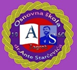 Osnovna škola dr. Ante Starčevića    Zagreb, Sv. Leopolda Mandića 55    Tel: 2851 – 615, 2852 – 351    Fax: 2950 – 606     E – mail: skola@os-astarcevica-zg.skole.hrKLASA: 007-01/22-02/06URBROJ: 251-135/02-22-1ZAKLJUČCI SA 9. SJEDNICE ŠKOLSKOG ODBORADatum održavanja sjednice: 31.01.2022. godineMjesto održavanja sjednice: školska knjižnicaVrijeme početka sjednice: 18:00 satiSjednici nazočni: Danijela Domitrović, predsjednica Školskog odbora, predstavnica Učiteljskog vijeća (sjednicu prati on-line zbog boravka u izolaciji)Tajana Uroić, zamjenica predsjednice Školsko odbora, predstavnica Učiteljskog vijećaMatej Bojanić, predstavnik Zbora radnikaMarija Orešić, predstavnica Vijeća roditeljaKatarina Skupnjak, predstavnica OsnivačaTomislav Ivanek, predstavnik OsnivačaNazočni su također: Ravnatelj škole Nikica Mihaljević, tajnica škole Andrea Miškić, Nikolina Perić, voditeljica računovodstvaAd. 1.Nakon čitanja dnevnog reda, koji je jednoglasno prihvaćen, za zapisničara je predložena tajnica škole, Andrea Miškić.Ad. 2.Školski odbor je donio sljedeći ZAKLJUČAK:       Zapisnik sa 8. sjednice Školskog odbora je usvojen.Ad. 3.Tajana Uroić predlaže da svaki član predstavi sebe s nekoliko riječi te je nakon predstavljanja ravnatelj Mihaljević čestitao novim članovima na izboru i poželio im dobrodošlicu.Ad. 4. Školski odbor je donio sljedeći ZAKLJUČAK:   Usvaja se Financijsko izvješće za 2021. godinu i prijedlog raspodjele rezultata manjka.Ad. 5.Predsjednica Školskog odbora, Danijela Domitrović navodi da u školi imamo Projekt Erasmus+ koji se zove Priprema, pozor, kreni. Njegov početak je bio 01.09.2020. g., a trebao je završiti 28.02.2022. g., međutim, zbog cjelokupne situacije s COVIDOM članovi tima nisu uspjeli odraditi svoje mobilnosti te smo zatražili od Agencije za mobilnost dodatak Sporazumu i produljenje roka za završetak projekta, a Agencija nam je to odobrila. Novi datum do kojeg Projekt mora biti završen je 30.11.2022. Krajem 1. mjeseca su dvije članice tima, učiteljice hrvatskog jezika otišle na mobilnost u Firenzu, jako su zadovoljne, pune su novih iskustava i znanja koje će prenijeti učenicima i kolegama.Ad. 6.Članica Školskog odbora, Marija Orešić, ima pitanje vezano za izolacije učenika. Ravnatelj Mihaljević objašnjava da u školi imamo tako razrađen sustav da kada se pojavi zaraženo dijete, učitelji to odmah javljaju ravnatelju te odmah zatim i školskoj liječnici, a također smo u školi napravili i jednu grupu „Raspored“ u kojoj su ravnatelj, cijela stručna služba, tajnica, kuhinja i voditelj smjene koji odmah vide da je liječnici poslana obavijest. Zatim se čekaju upute liječnice. Za slučaj da liječnica ne odgovori na vrijeme, što je velik i čest problem, postupa se po uputama, tj. ako je u razredu zaraženo jedno dijete u samoizolaciju idu bliski kontakti, a ako su dvoje ili više djece ide cijeli razred, 10 dana od zadnjeg kontakta sa zaraženim djetetom. Predsjednica Školskog odbora, Danijela Domitrović se nadovezuje s informacijom da su danas, 31.01. na HZJZ objavili nove preporuke prema kojima je karantena skraćena na 7 dana svim bliskim kontaktima, a ne samo osobama koje su cijepljene ili preboljele COVID. Zamjenica predsjednice Školskog odbora, Tajana Uroić se zahvalila svima i zaključila sjednicu u 19:00 sati.Zapisničar:                                                                   Predsjednica Školskog odbora:               Andrea Miškić, mag. iur.		                                 Danijela Domitrović, pedagog